ПРОЕКТВ соответствии со статьей 69.1 Федерального закона от 13.07.2015                              № 218-ФЗ «О государственной регистрации недвижимости», частью 4 статьи 14 Федерального закона от 06.10.2003 № 131-ФЗ «Об общих принципах организации местного самоуправления в Российской Федерации», ____________________ от __.__._____ серии __ __ № _______, удостоверенным нотариусом Белгородского нотариального округа Белгородской области ________________________, распоряжением администрации Белгородского района Белгородской области от 12.10.2021                       № 2219 «О создании комиссии по проведению осмотра здания, сооружения или объекта незавершенного строительства при проведении мероприятий по выявлению правообладателей ранее учтенных  объектов недвижимости на территории Белгородского района», руководствуясь Уставом муниципального района «Белгородский район» Белгородской области, на основании информаций Министерства внутренних дел Российской Федерации и Пенсионного фонда Российской Федерации, отчета об отслеживании отправления с почтовым идентификатором _____________________ Емельяновой Т.П. проекта распоряжения администрации Белгородского района Белгородской области                  «О выявлении правообладателя ранее учтенного объекта недвижимости», в связи с отсутствием возражений относительно сведений о правообладателе ранее учтенного объекта недвижимости, указанного в проекте распоряжения:1. Емельянова Таиса Петровна, дата рождения: __.__.____ г.р., паспорт гражданина Российской Федерации: серия ____, номер ______, выдан __.__.____ отделением № 1 ПВО Управлением внутренних дел г. Белгорода,                                      код подразделения ___-___, СНИЛС: ___-___-___ __, зарегистрирована                               по адресу: ___________________________, выявлена в качестве правообладателя, владеющего на праве собственности следующими ранее учтенными объектами недвижимости: 1.1. Жилой дом с кадастровым номером 31:15:0311001:504 общей площадью 34,8 кв. м, расположенный по адресу: Белгородская область,                       р-н Белгородский, с. Беломестное, ул. Зеленая, д. 51.1.2. Земельный участок с кадастровым номером 31:15:0306001:35 общей площадью 1220 кв. м, вид разрешенного использования: для ведения личного подсобного хозяйства, категория земель: земли населенных пунктов, расположенный по адресу: Белгородская область, р-н Белгородский,                               с. Беломестное, ул. Зеленая, 51.2.	Право собственности Емельяновой Таисы Петровны на указанные 
в подпунктах 1.1 и 1.2 пункта 1 настоящего распоряжения жилой дом                                   и земельный участок подтверждается ____________________ от __.__._____ серии __ __ № _______, удостоверенным нотариусом Белгородского нотариального округа Белгородской области ________________________.3. 	 Указанный в подпункте 1.1 пункта 1 настоящего распоряжения объект недвижимости не прекратил свое существование, что подтверждается Актом осмотра здания, сооружения или объекта незавершенного строительства при выявлении правообладателей ранее учтенных объектов недвижимости                                от 10.11.2023 № 499 (прилагается).4.	Комитету имущественных и земельных отношений администрации Белгородского района (Ефимов Д.Н.) в течение 5 рабочих дней со дня  подписания настоящего распоряжения обеспечить:4.1.	 Подачу заявления о внесении в Единый государственный реестр недвижимости сведений, предусмотренных пунктом 25 части 5                                      статьи 8 Федерального закона от 13.07.2015 № 218-ФЗ «О государственной регистрации недвижимости», о правообладателе ранее учтенных объектов недвижимости.4.2.	 Направление (вручение под расписку) копии настоящего распоряжения Емельяновой Таисе Петровна по адресу регистрации по месту жительства.5.	Контроль исполнения настоящего распоряжения возложить на комитет имущественных и земельных отношений администрации Белгородского района (Ефимов Д.Н.).Приложениек распоряжению администрацииБелгородского районаот «___» __________ 20___г.  №______АКТ ОСМОТРАздания, сооружения или объекта незавершенного строительства 
при выявлении правообладателей ранее учтенных объектов недвижимости«10»  ноября   202 3  г.                                                                                         №  499                  Настоящий акт составлен в результате проведенного 10.11.2023                                       в 09 ч. 36 мин., осмотра здания – жилого дома площадью 34,8 кв. м                                            с кадастровым номером 31:15:0311001:504, расположенного на земельном участке площадью 1220 кв.м с кадастровым номером 31:15:0306001:35, находящегося по адресу: Белгородская обл., р-н. Белгородский, с. Беломестное,                   ул. Зеленая, д. 51, комиссией по проведению осмотра здания, сооружения или объекта незавершенного строительства при проведении мероприятий                       по выявлению правообладателей ранее учтенных объектов недвижимости                      на территории Белгородского района, утвержденной распоряжением администрации Белгородское района Белгородской области от 12.10.2021                       № 2219, в составе: Председатель комиссии:Ефимов Дмитрий Николаевич – заместитель главы администрации                района – руководитель комитета имущественных и земельных отношений администрации Белгородского района.Члены комиссии:Попова Ольга Дмитриева – заместитель руководителя комитета – начальник управления по муниципальной собственности комитета имущественных и земельных отношений администрации Белгородского района.Волжина Наталья Николаевна – заместитель руководителя комитета – начальник управления земельных отношений комитета имущественных 
и земельных отношений администрации Белгородского района.Масленников Виктор Геннадьевич – глава администрации Беломестненского сельского поселения муниципального района «Белгородский район» Белгородской области.Осмотр произведен в отсутствии лица, выявленного в качестве правообладателя указанного ранее учтенного объекта недвижимости.При осмотре   осуществлена   фотофиксация   объекта   недвижимости. Материалы фотофиксации прилагаются.Осмотр проведен в форме визуального осмотра.В результате проведенного осмотра установлено, что ранее учтенный объект недвижимости существует. Приложение на 1 л. в 1 экз.Подписи членов комиссии:                    _____________                  Д.Н. Ефимов                     _____________                  О.Д. Попова                     _____________                  Н.Н. Волжина                     _____________                  В.Г. Масленников                                                              Приложение к акту осмотра                                                  здания, сооружения или объекта 
                                                            незавершенного строительства 
                                                           при выявлении правообладателей                                                  ранее учтенных объектов
                                                               недвижимости                                                                от « 10 »  ноября  2023 г. №   499Фотографии домовладения по адресу: Белгородская обл., Белгородский р-н, 
с. Беломестное, ул. Зеленая, д. 51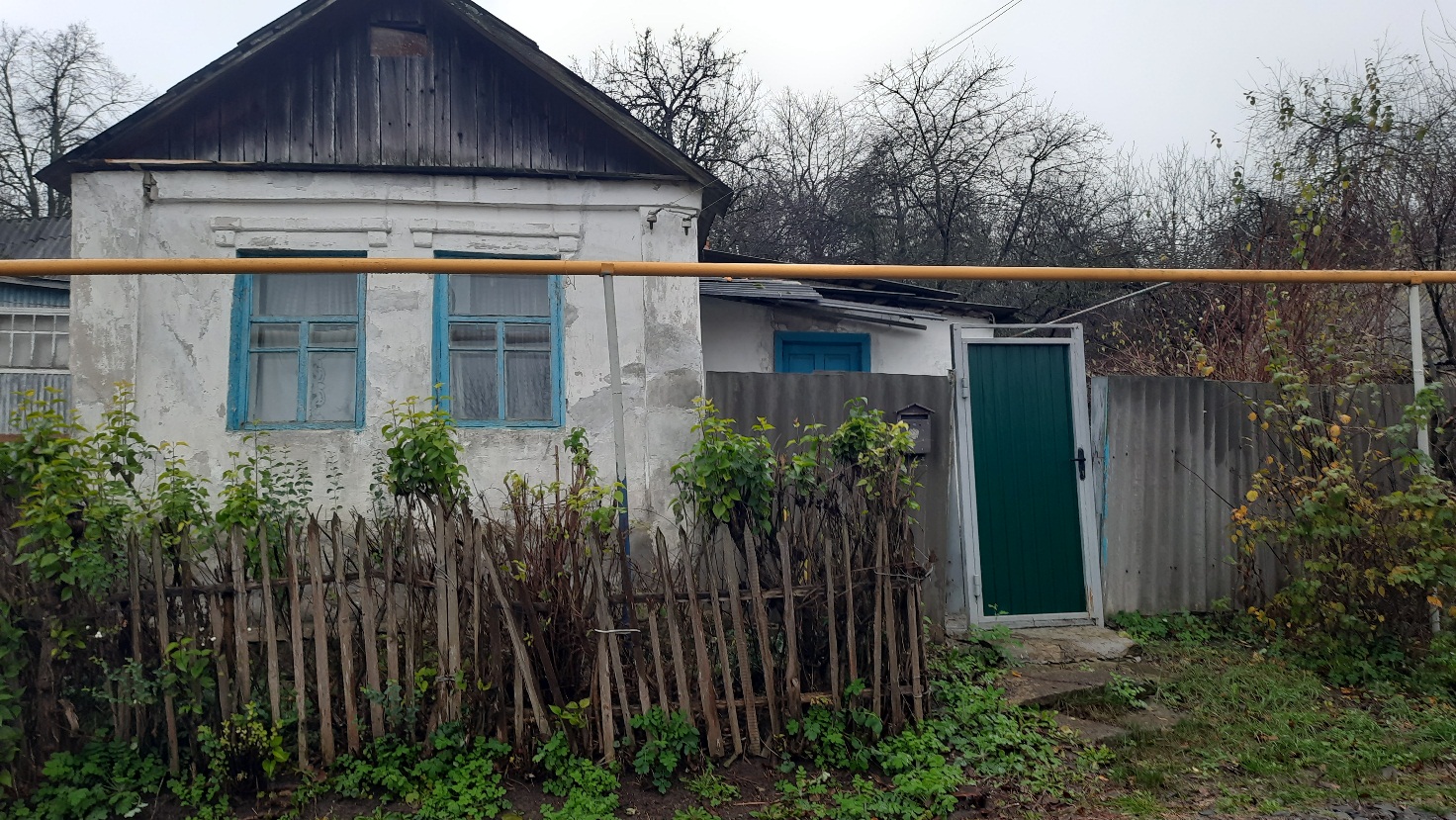 О выявлении правообладателя ранее учтенных объектов недвижимостиГлава администрацииБелгородского района   А.П. Куташова